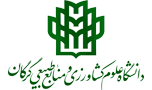 کاربرگ خلاصه گزارش پایانی فرصت مطالعاتي در جامعه و صنعت(برای ثبت در سامانه ساجد)نام و نام خانوادگی: .......عنوان طرح پیشنهادی: .......واحد عملیاتی: .......تاریخ شروع و پایان فرصت مطالعاتی در جامعه و صنعت : ........                                                                                                                              تاریخ گزارش و امضا:  اطلاعات دوره فرصت مطالعاتی در جامعه و صنعتخلاصه وضعیت صورت گرفته:فعالیت ها و اقدامات مفید انجام شده در دوره فرصت مطالعاتی:مهمترین دستاوردها و نتایج فرصت مطالعاتی:موانع و مشکلات مهم در مسیر شناسایی مکان مناسب برای فرصت مطالعاتی:مشکلات و چالش های احتمالی در طول دوره فرصت مطالعاتی:پیشنهادها در راستای افزایش اثربخشی دوره های فرصت مطالعاتی در جامعه و صنعت: 